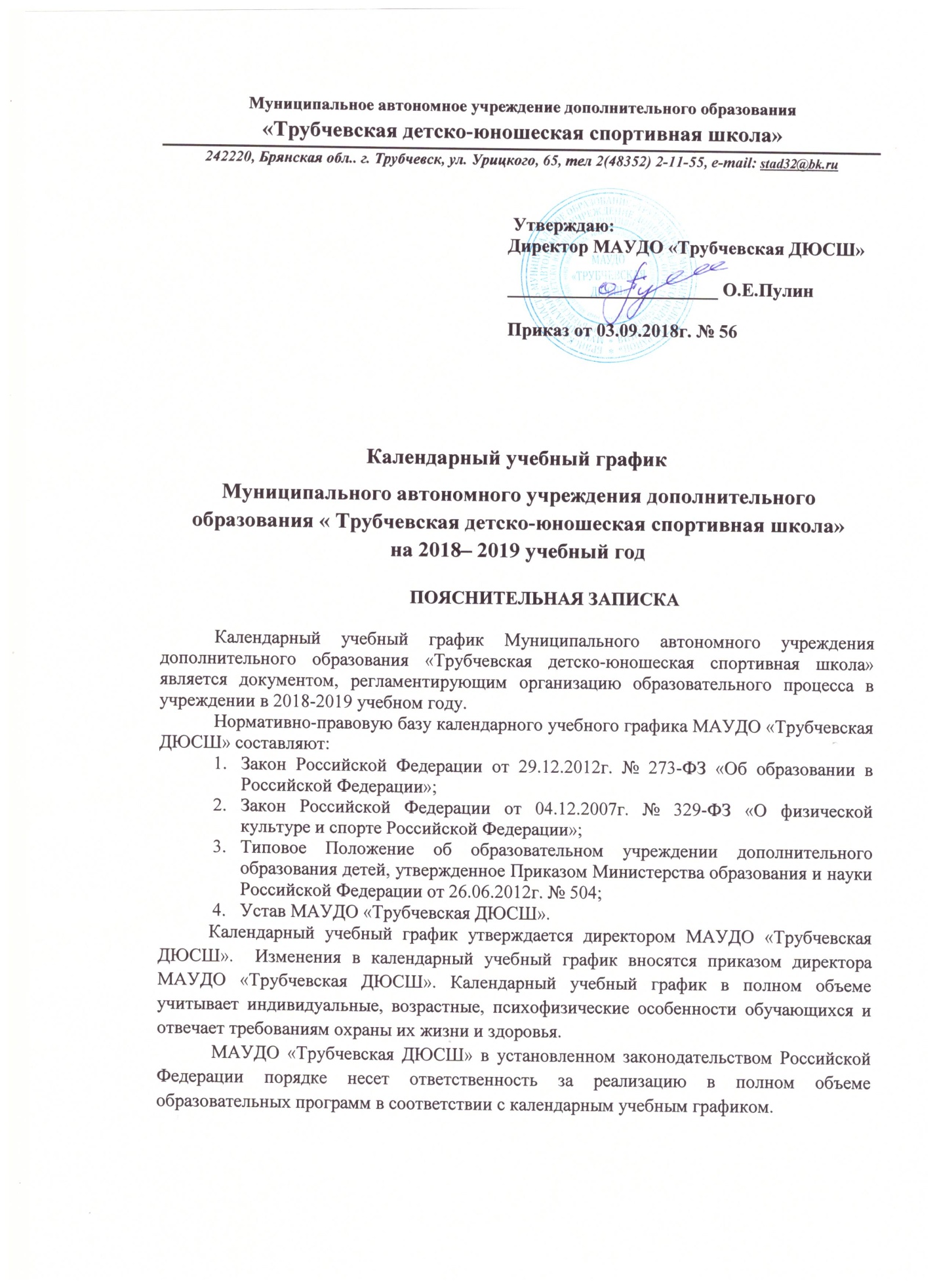 ОСНОВНЫЕ ПОЛОЖЕНИЯВ 2018-2019 учебном годуМАУДО «Трубчевская ДЮСШ» реализует следующие дополнительные образовательные программы по направлениям:БаскетболВолейболЛегкая атлетикаПауэрлифтингФутбол ШахматыВосточные единоборства2. Количество учебных групп:Продолжительность учебного года составляет 46 учебных недель учебно-тренировочных занятий, непосредственно в условиях спортивной школы и дополнительно 6 недель для тренировки в условиях оздоровительного лагеря спортивного профиля и (или) по индивидуальным планам учащихся на период их активного отдыха.Учебные занятия начинаются: 1 сентября 2018 года и заканчиваются 19 июля 2019 года.Учебные занятия проводятся в соответствии с расписанием, утвержденным директором МАУДО «Трубчевская ДЮСШ».Начало учебных занятий: 14.15Окончание учебных занятий: 20.00Продолжительность занятий по этапам обучения составляет:* Общегодовой объем учебно-тренировочной нагрузки, предусмотренный указанными режимами нагрузки (работы), начиная с тренировочного этапа подготовки свыше 2 лет, может быть сокращен не более чем на 25%.7. Продолжительность занятий исчисляется в академических часах по 45 мин. Продолжительность одного занятия в спортивно-оздоровительных группах и группах начальной подготовки не должна превышать:группа первого года обучения –  двух академических часов в день (45 мин х 2);группа второго года обучения –  трех  академических часов в день (45 мин х 3).8.  Продолжительность учебной недели – 6 дней (в зависимости от учебной нагрузки в соответствии с расписанием занятий). В расписании между занятиями обозначены перерывы не менее 10 мин.9. В период каникул в общеобразовательных учреждениях занятия проводятся в соответствии с расписанием учебно-тренировочных занятий ДЮСШ, допускается изменение форм занятий. 10. Нерабочие и праздничные дни – в соответствии с Постановлениями Правительства Российской Федерации.11. Формирование групп 0 с 15 августа по 30 сентября.12. Промежуточная и итоговая аттестация. Контрольно-переводные нормативы принимаются два раза в год: в начале (сентябрь, октябрь) и в конце года (март-май), результаты заносятся в протокол, обсуждаются и выносятся на утверждение на педагогическом совете:сдача контрольных нормативов при приеме в ДЮСШ – сентябрьсдача контрольных нормативов по ОФП – сентябрь-октябрьсдача переводных контрольных нормативов по ОФП – майсдача контрольных нормативов по ОФП –  март-апрельрезультаты выступлений на соревнованиях – на следующий деньвыполнение спортивных разрядов – в течение годаперевод, повторное обучение, отчисление и выпуск обучающихся – август-сентябрь13.  Основными условиями перевода обучающихся на следующий год является:●выполнение требований контрольно-переводных нормативов по всем разделам; ●выполнение спортивных разрядов и условий инструкторской и судейской практики в соответствии с этапом подготовки.14. Родительские собрания проводятся в учебных группах по усмотрению тренеров-преподавателей не реже двух раз в год.15. Регламент административных совещаний:Педагогический совет – 4 раза в год;Тренерский совет – 4 раза в год.№Направления деятельностиКоличество программКоличество группКоличество детей1Баскетбол11142Волейбол11143Легкая атлетика36          754Пауэрлифтинг12245Футбол 36746Шахматы11107Восточные единоборства1110          1118221Этап подготовкиПериод обучения(лет)Максимальный объёмучебно-тренировочнойнагрузки (час/нед.)Годовой максимальный объёмучебно-тренировочной нагрузки (час/год)*Спортивно- оздоровительный весьдо 6276Начальной подготовкипервый год6276Начальной подготовкивторой год8368Тренировочныйпервый год12552Тренировочныйвторой год18828Тренировочныйсвыше 2-х лет18828